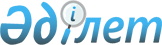 Қазақстан Республикасы Президентінің 2002 жылғы 19 ақпандағы N 303 өкіміне өзгеріс енгізу туралыҚазақстан Республикасы Президентінің 2007 жылғы 3 шілдедегі N 137 Өкімі



 Қазақстан Республикасының Президенті 



мен Үкіметі актілерінің жинағында  



жариялануға тиіс           

      "Қазақстан Республикасы Президентінің жанында Құқықтық саясат жөніндегі кеңес құру туралы" Қазақстан Республикасы Президентінің 2002 жылғы 19 ақпандағы N 303 
 өкіміне 
 (Қазақстан Республикасының ПҮАЖ-ы, 2002 ж., N 6, 44-құжат; N 39, 369-құжат; 2003 ж., N 18, 180-құжат; 2004 ж., N 4, 50-құжат; N 51, 671-құжат; 2005 ж., N 44, 578-құжат; 2006 ж., N 7, 51-құжат; 2007 ж., N 5, 63-құжат) мынадай өзгеріс енгізілсін:



      аталған өкіммен бекітілген Қазақстан Республикасы Президентінің жанындағы Құқықтық саясат жөніндегі кеңестің құрамынан А.Н.Ақпанов, М.Ш.Қоғамов шығарылсын.

      

Қазақстан Республикасының




      Президенті


					© 2012. Қазақстан Республикасы Әділет министрлігінің «Қазақстан Республикасының Заңнама және құқықтық ақпарат институты» ШЖҚ РМК
				